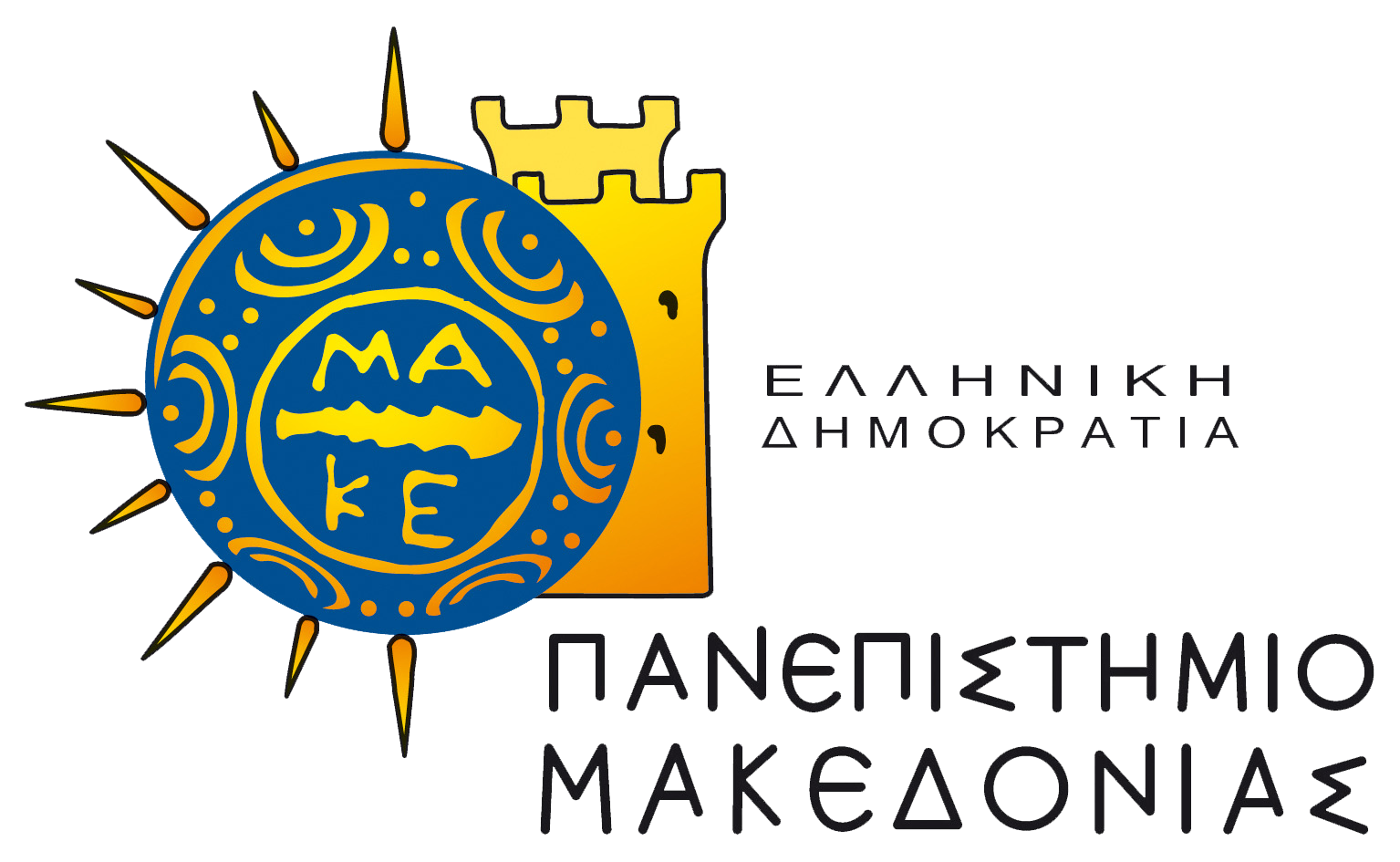 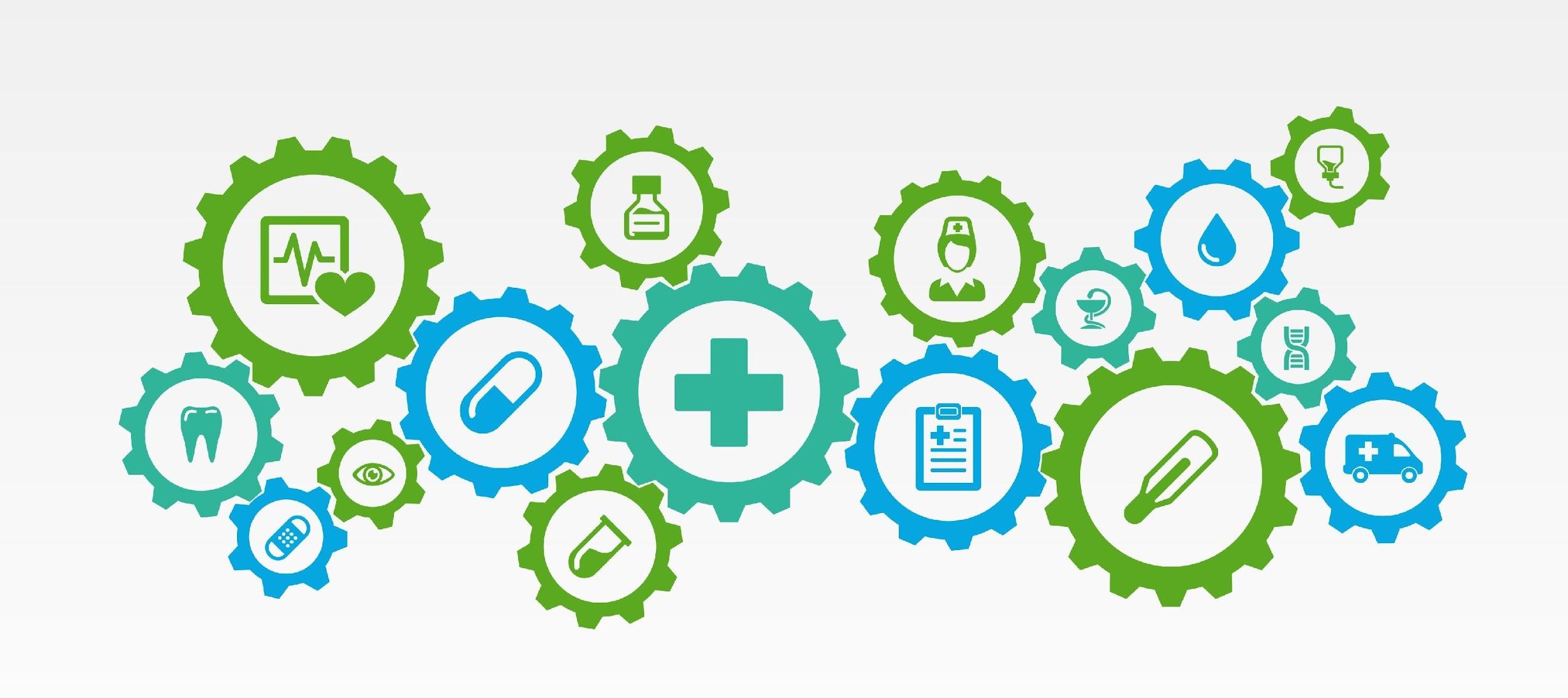 ΑΙΤΗΣΗ  ΓΕΝΙΚΗΕπώνυμο: ……………………… Όνομα: ………….…………..…. Όνομα Πατρός……………..… Αριθμ. Μητρώου………….…. Τηλέφωνο: …………………….. Κινητό: ……….……………..……e-mail: ……………………..… …. Θεσσαλονίκη, __________ΠΡΟΣ Γραμματεία /  Συντονιστική Επιτροπή (Σ.Ε.) του Π.Μ.Σ στη « Διοίκηση Υπηρεσιών Υγείας». Παρακαλώ όπως (περιγράψτε αναλυτικά τους λόγους ) _________________________________________ _________________________________________ _________________________________________ _________________________________________ _________________________________________ _________________________________________ __________________________________________________________________________________Συνημμένα:1. ______________________________ 2.______________________________ 3. ______________________________ 4. ______________________________ Ο/Η Αιτών/ούσα____________________ (υπογραφή)** Έχω ενημερωθεί για τον Ευρωπαϊκό Κανονισμό 2016/679 (General Data Protection Regulation, GDPR) που ψηφίστηκε στις 27.04.2016 και τίθεται σε υποχρεωτική εφαρμογή στις 25.05.2018 και δίνω τη συγκατάθεση μου για την επεξεργασία των προσωπικών δεδομένων μου αποκλειστικά για την παροχή πληροφόρησης, υπηρεσιών και ενημερώσεων που άπτονται ακαδημαϊκών θεμάτων, της υποψηφιότητάς μου και καθ όλη την διάρκεια της φοίτησής μοθ